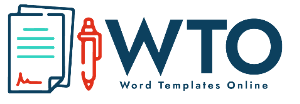 CASH RECEIPTCASH RECEIPTCASH RECEIPTCASH RECEIPTCASH RECEIPTCASH RECEIPTNo.No.Company NameCompany NamePayer NamePayer NamePayer NameCompany AddressCompany AddressAddress Address Address City, St, ZipCity, St, ZipCity, St, Zip CodeCity, St, Zip CodeCity, St, Zip CodeDate Description Description Description Description Description Description Description Description Amount Subtotal Subtotal Subtotal Subtotal Tax Tax Tax Tax Total Total Total Total CASH RECEIPTCASH RECEIPTCASH RECEIPTCASH RECEIPTCASH RECEIPTCASH RECEIPTNo.No.Company NameCompany NamePayer NamePayer NamePayer NameCompany AddressCompany AddressAddress Address Address City, St, ZipCity, St, ZipCity, St, Zip CodeCity, St, Zip CodeCity, St, Zip CodeDate Description Description Description Description Description Description Description Description Amount Subtotal Subtotal Subtotal Subtotal Tax Tax Tax Tax Total Total Total Total 